О выявлении правообладателя ранееучтенного объекта недвижимостиВ соответствии со статьей 69.1 Федерального закона от 13.07.2015 №218-ФЗ «О государственной регистрации недвижимости», статьей 16 Федерального закона от 06.10.2003 №131-ФЗ «Об общих принципах организации местного самоуправления в Российской Федерации» администрация Цивильского муниципального округа Чувашской Республики постановляет:1. В отношении земельного участка с кадастровым номером 21:20:070501:16, расположенного по адресу: Чувашская Республика - Чувашия, р-н Цивильский, с/пос. Булдеевское, садоводческое некоммерческое товарищество "Мечта», уч-к 619, категория: земли сельскохозяйственного назначения для ведения коллективного садоводства, общей площадью 500 кв. м в качестве его правообладателя, владеющим данным объектом недвижимости на праве собственности, выявлен Потапов Федор Александрович  ______ года рождения, место рождения: ___________ паспорт гражданина Российской Федерации номер серия _____ номер _____ выдан ___________, СНИЛС _________, зарегистрированный по адресу: __________________.2. Право собственности Потапова Федора Александровича на земельный участок, указанный в пункте 1, подтверждается Постановлением Главы администрации Цивильского района Чувашской Республики №354 от 26.03.1993года «О закреплении земельных  участков в собственность или пожизненное наследуемое владение». (Список членов садоводческого товарищества «Мечта» прилагается).3. Отделу экономики и инвестиционной деятельности, земельных и имущественных отношений направить в орган регистрации прав заявление о внесении в Единый государственный реестр недвижимости сведений о выявлении правообладателя ранее учтенного объекта недвижимости в течение 5 рабочих дней со дня принятия настоящего постановления. 4. Настоящее постановление вступает в силу со дня его подписания.5.Контроль за исполнением настоящего постановления возложить на начальника земельных и имущественных отношений.Глава Цивильского муниципального округа     подпись                              Иванов А.В. В течении 30 дней  (до 03.07.2024) с момента размещения проекта постановления на официальный сайт «Цивильский муниципальный округ Чувашской республики» лицо, выявленное в качестве правообладателя может предоставить возражения в письменном либо электронном виде по адресу: Чувашская республика, Цивильский район, г. Цивильск, ул. Маяковского, д. 12. zivil@cap.ruЧĂВАШ РЕСПУБЛИКИ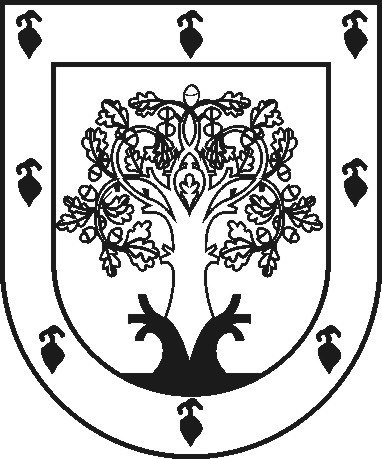 ЧУВАШСКАЯ РЕСПУБЛИКАÇĚРПӲМУНИЦИПАЛЛĂ ОКРУГĔНАДМИНИСТРАЦИЙĚЙЫШĂНУ2024 ç. ҫĕртме уйӑхĕн ___–мӗшӗ ____№Çěрпÿ хулиАДМИНИСТРАЦИЯ ЦИВИЛЬСКОГО МУНИЦИПАЛЬНОГО ОКРУГАПОСТАНОВЛЕНИЕ______ июня 2024 г. № ____город Цивильск